PROBLEM-SOLUTION-IMPACT
CASE STUDY TEMPLATE 
for Microsoft Word EXAMPLE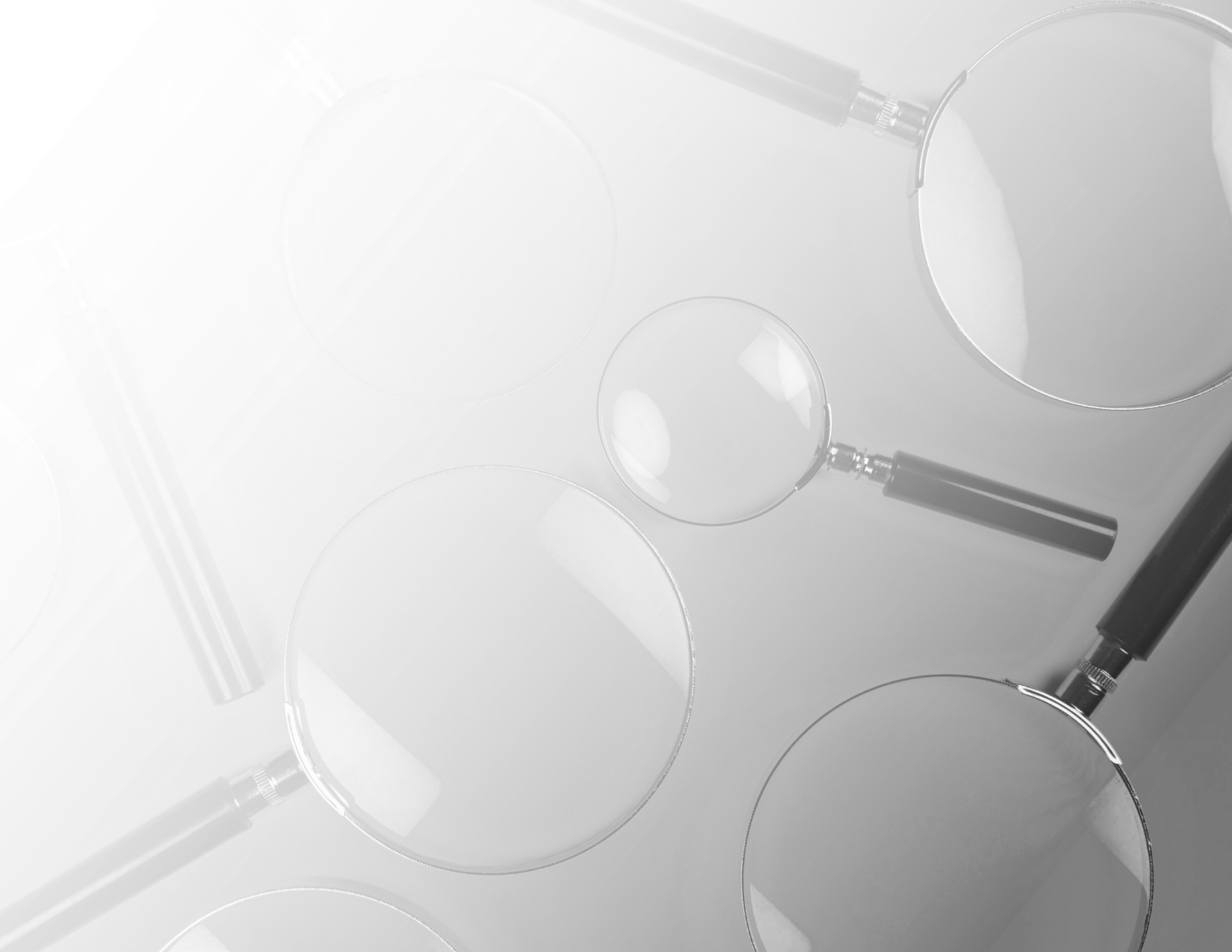 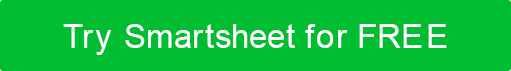 When using the Problem-Solution-Impact Case Study Template, first use the Issue section to identify and describe a specific challenge that your client faced. Then detail the effects of this issue under the Impact section. Finally, use the Solution section to explain the strategies and actions you’ve taken to resolve the problem, ensuring a clear, concise narrative for each component. This approach will help you effectively communicate the challenges, their repercussions, and the successful resolutions, allowing you to provide a comprehensive and engaging case study.VERSION 3.0DATE: MM/DD/YYAUTHOR: Lori GarciaContact: Phone – 123.456.7890  |  Email AddressISSUE 1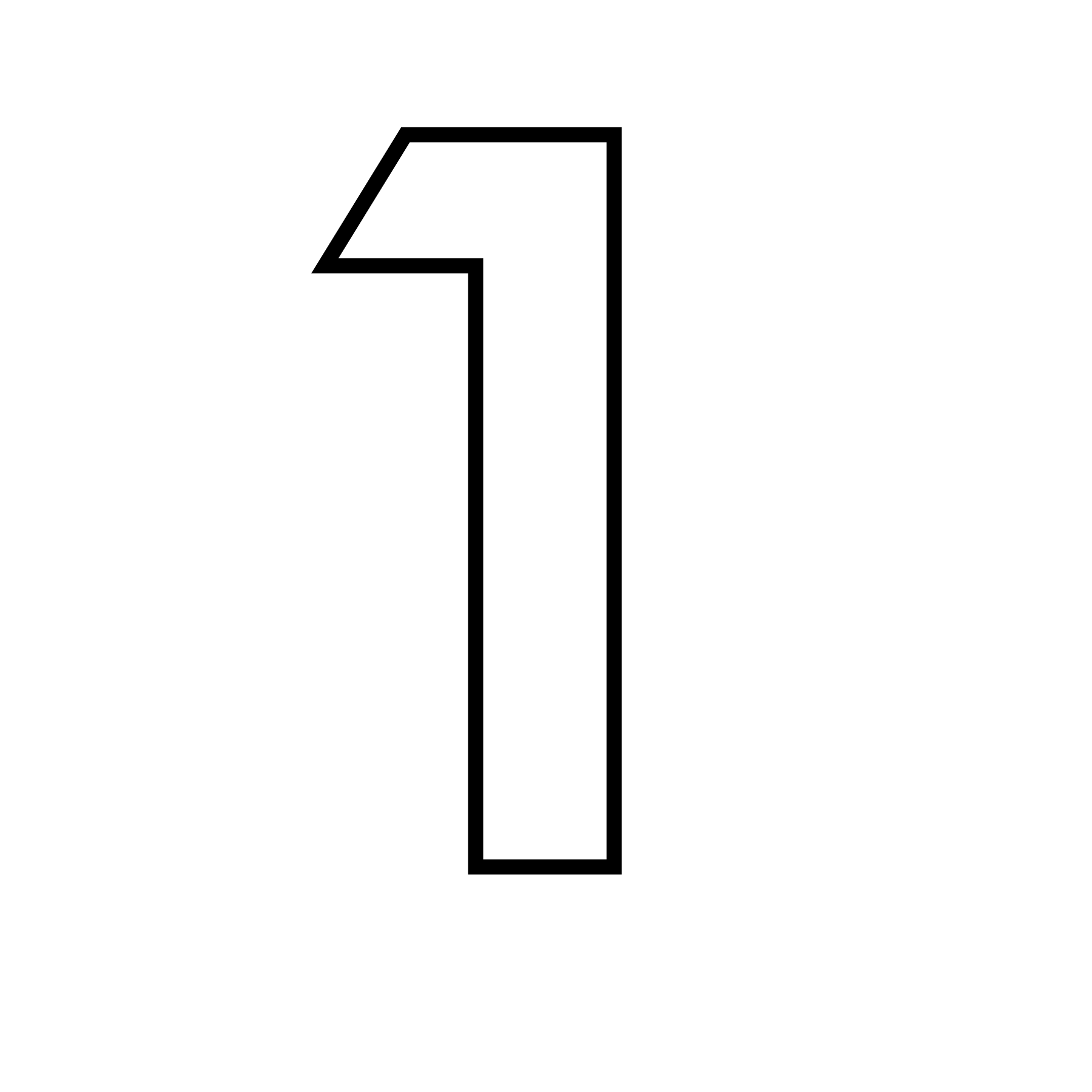 ISSUE EXPLANATIONInadequate high-speed charging stations in key urban areas, leading to extended downtime for our EV logistics fleet.IMPACT EXPLANATION This limitation resulted in a 20% decrease in delivery efficiency and a noticeable dip in customer satisfaction due to delayed shipments.ISSUE 2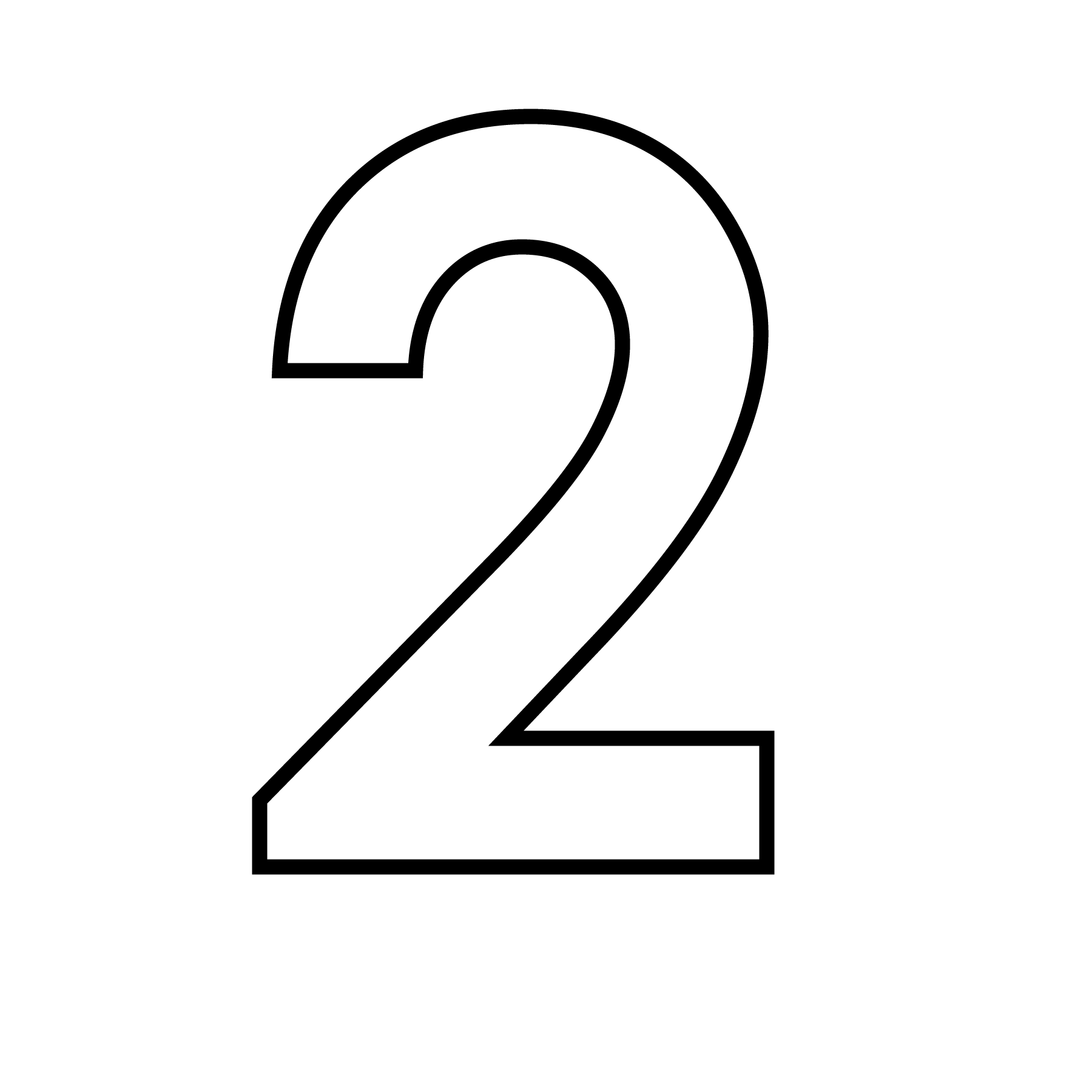 ISSUE EXPLANATIONInefficient route planning for EV logistics, leading to increased energy consumption and reduced delivery capacity.IMPACT EXPLANATION The inefficient routing caused a 15% increase in energy usage and a 10% reduction in daily delivery volume.ISSUE 3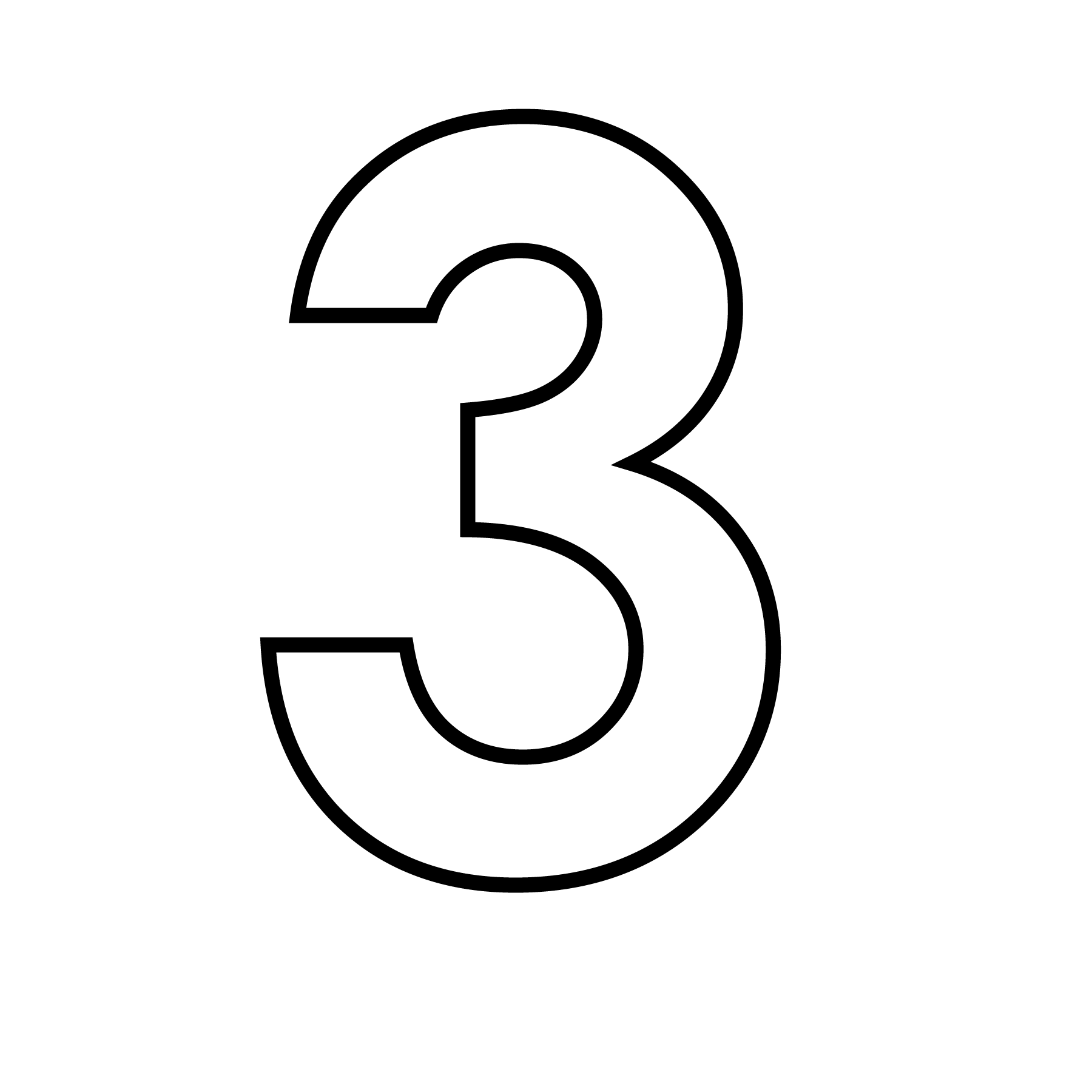 ISSUE EXPLANATIONLack of real-time tracking and management of the EV fleet, hindering operational transparency and responsiveness.IMPACT EXPLANATION This gap led to challenges in fleet management, including delayed responses to maintenance needs and underutilization of vehicles.SOLUTION EXPLANATIONPositive Charge installed advanced, rapid-charging stations at strategic urban locations, significantly reducing charging time and fleet downtime.SOLUTION EXPLANATIONImplemented a dynamic route optimization software, integrating real-time traffic and vehicle charge data, optimizing routes for energy efficiency and delivery speed.SOLUTION EXPLANATIONDeveloped and integrated a comprehensive fleet management system with real-time tracking, predictive maintenance alerts, and utilization analysis.DISCLAIMERAny articles, templates, or information provided by Smartsheet on the website are for reference only. While we strive to keep the information up to date and correct, we make no representations or warranties of any kind, express or implied, about the completeness, accuracy, reliability, suitability, or availability with respect to the website or the information, articles, templates, or related graphics contained on the website. Any reliance you place on such information is therefore strictly at your own risk.